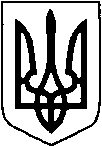 МАР’ЯНІВСЬКА СЕЛИЩНА РАДАЛУЦЬКОГО РАЙОНУ ВОЛИНСЬКОЇ ОБЛАСТІВОСЬМОГО СКЛИКАННЯПРОЄКТРІШЕННЯ__ листопада 2022 року              смт Мар’янівка                                           № 31/__Про створення органу приватизації житлового фонду, затвердження Положення про орган приватизації житлового фонду та зразка бланку свідоцтва про право власності на житлоВідповідно до ст. 26 Закону України «Про місцеве самоврядування в Україні», ст. 8 Закону України «Про приватизацію державного житлового фонду», ст. 15 Житлового кодексу України, Положення про порядок передачі квартир (будинків), жилих приміщень у гуртожитках у власність громадян, затвердженого наказом Міністерства житлово-комунального господарства України від 16.12.2009 № 396, селищна радаВИРІШИЛА:1. Визначити виконавчий комітет Мар'янівської селищної ради органом приватизації житлового фонду, що перебуває у комунальній власності Мар’янівської селищної ради.2. ЗАТВЕРДИТИ Положення про орган приватизації житлового фонду, який перебуває в комунальній власності селищної ради, що додається.3. ЗАТВЕРДИТИ зразок бланку свідоцтва про право власності на житло, що додається.Селищний голова                                                                          Олег БАСАЛИКРуслан Федюк